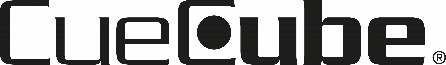 FOR IMMEDIATE RELEASEBilliard Accessory Manufacturer CUE CUBE sponsors Tennessee Eightball OpenPlymouth, WI – November 1, 2016 - Cue Cube LLC, manufacturer of billiard accessory products, was a sponsor of the Tennessee Eightball Open last week. Held October 27 – 30, at the prestigious Chattanooga Billiard Club, the event featured many top players from around the world, including Nick Varner, Mike Massey, Antonio Lining, Jason Klatt, Johnny Archer and Josh Roberts. Johnny Archer was the ultimate winner.Scott Thomson, General Manager at Cue Cube LLC stated that “Phil Windham approached us at the BCA Expo in July to see if we were interested in being a sponsor of this popular tournament. Over the next couple of months, we were able to make a firm commitment. Our participation allowed for some great exposure at the Club and on the live streaming of the event”.  Used by professionals and amateurs alike, the Cue Cube® is made of solid metal with silicon carbide to last a long time. One side of this two-in-one tool shapes the cue tip to the proper radius while the other scuffs the cue tip to hold chalk and prevent miscues. In addition to its iconic Cue Cube, the company also makes the Shaft Slicker™. Made of soft high quality genuine leather on one side and a cleaning pad on the other side. The gentle, not abrasive, cleaning side removes the dirt and oils that accumulate on the cue from repeated use. After cleaning the specially treated soft natural leather smooths the shaft for a perfect stroke.All products are made in the USA at their Plymouth, Wisconsin facility, using high quality materials and manufacturing processes. For more information on Cue Cube and Shaft Slicker products, please visit www.cuecube.com. Media Contact:Scott J Thomson | 920.893.2823 | scott.thomson@cuecube.com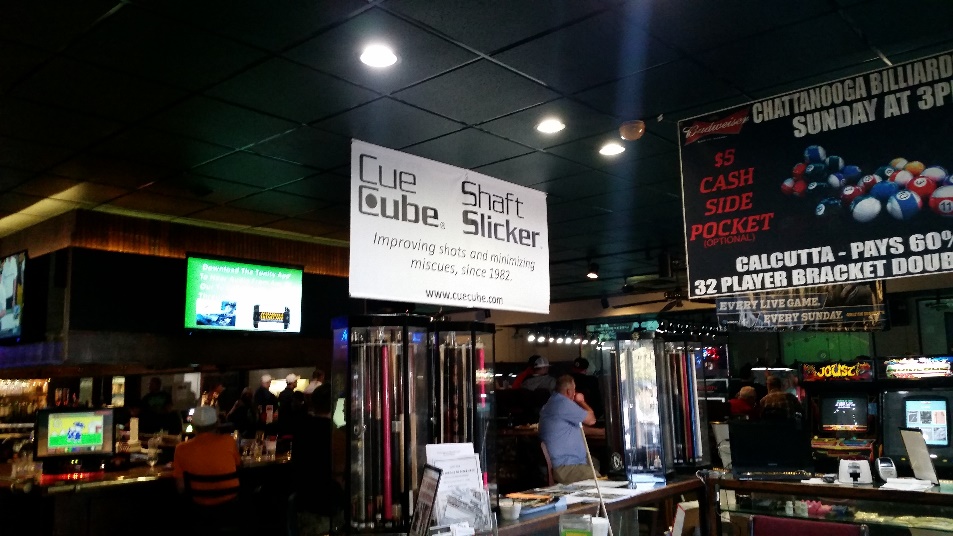 